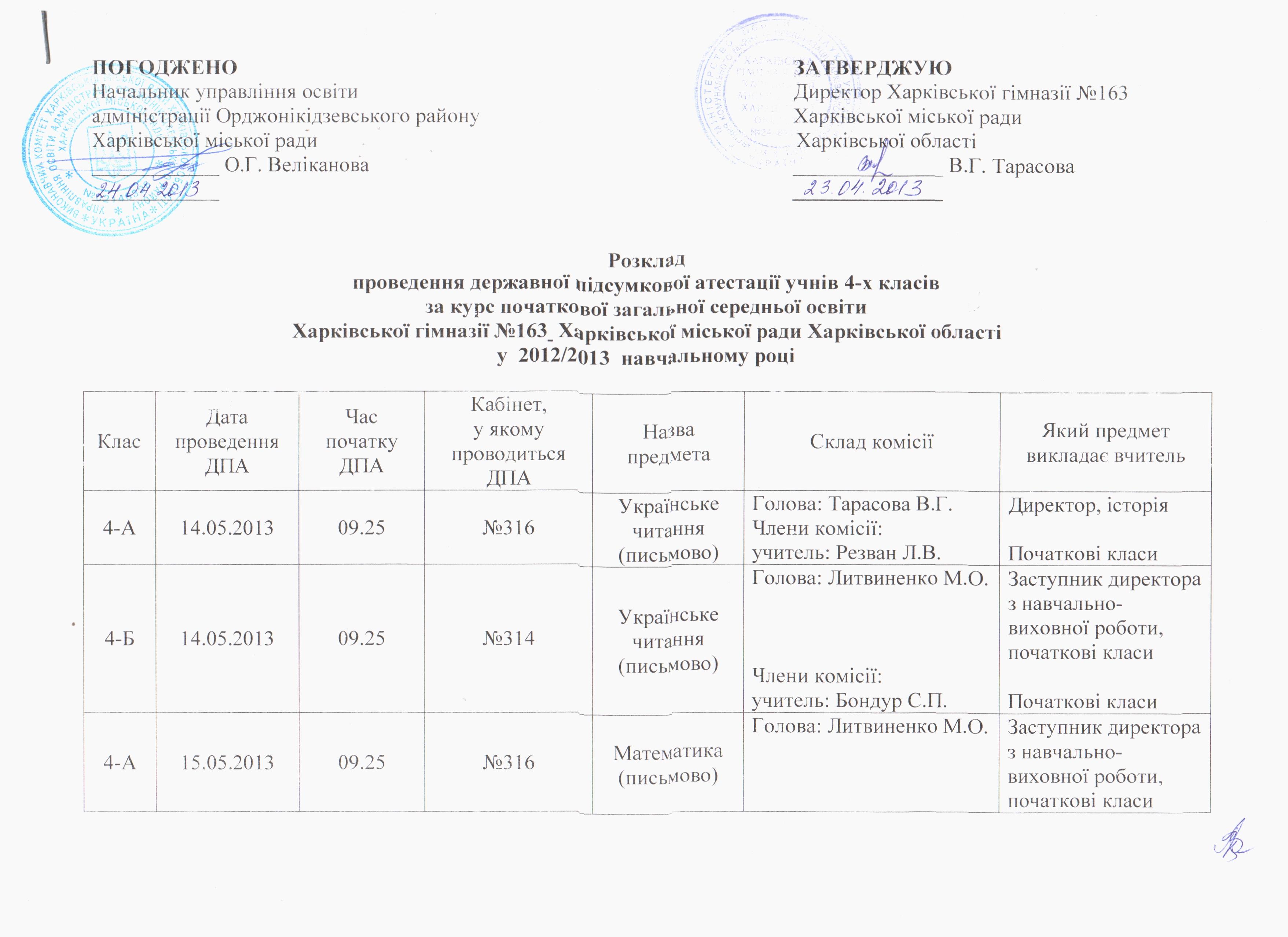 4-Б15.05.201309.25№314Математика(письмово)Голова: Чекенда Г.Д.Члени комісії:учитель: Бондур С.П.Заступник директора з навчально-виховної роботи, фізикаПочаткові класи4-А16.05.201309.25№316Українська мова(письмово)Голова: Гончарова Н.В.Члени комісії:учитель: Резван Л.В.Заступник директораз навчально-виховної роботи, українська мова та літератураПочаткові класи4-Б16.05.201309.25№314Українська мова(письмово)Голова: Литвиненко М.О.Члени комісії:учитель: Бондур С.П.Заступник директораз навчально-виховної роботи, початкові класиПочаткові класи